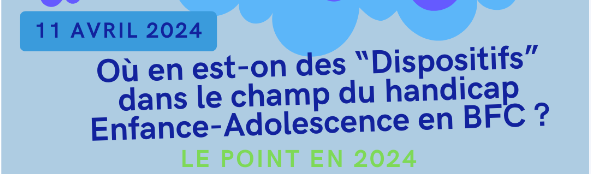 RESULTATS DE L’ENQUÊTE DE SATISFACTION69 répondants (soit 46% des 149 participants), 66 réponses exploitablesNOTE MOYENNE GLOBALE ATTRIBUEE A LA JOURNEE			64 répondants8/10Rédactrice : Annie MALKI – Pôle Pilotage et Appui à la Gouvernance -PAG- mai 2024Organisation générale/logistique/conditions matérielles d’accueil	66 répondants94% des participants se sont déclarés très satisfaits/satisfaitsAucun insatisfaitDurée de l’événement								65 répondantsLa table ronde									66 répondants	99% des participants font un retour positif de la table rondeL’expérimentation AIRE								65 répondants91% des participants font un retour positif de la présentation de cette expérimentationLes ateliers thématiques								66 répondants88% des participants font un retour positif des ateliers.Nouvelles connaissances acquises						66 répondantsQuestions restées sans réponse						Est-ce qu'un passage en dispositif sera envisagé pour les OG ne possédant pas d'offre d'hébergement pour ses structures pour enfants (IME et SESSAD) ?  Il est possible de conventionner avec une structure Enfance disposant de places d’hébergement pour travailler en mode dispositif entre plusieurs organismes gestionnaires.De nombreux établissements scolaires présentent en termes de bâti un manque de surface, des problèmes d'isolation, d'acoustique... Comment faire cohabiter des enfants aux besoins très spécifiques avec les élèves dans des espaces inadaptés ? Quelles solutions sur le court et long terme ?  L’adaptation des locaux est une véritable gageure. En fonction des projets, sont susceptibles d’être mobilisés les communautés de communes, l’ARS, le département, des associations locales, des mécénats, pour rechercher des solutions les moins insatisfaisantes possibles.Les retours libres (verbatim)							21 répondantsSur la journée en généralSur les conditions matérielles d’accueil« Super point positif : la mobilisation de l'ESAT pour la confection du buffet qui, au-delà de son côté délicieux et qui convenait à tous les goûts et/ou habitudes alimentaires ==> l'inclusion, le local ... si les travailleurs avaient la possibilité / capacité de venir aider pour le service cela aurait été avec plaisir. Mais peut être étaient-ils là et je ne les ai pas identifiés, si c'est le cas bravo à eux et mes remerciements en différé » participants. »« Le repas était léger »« Petit point à améliorer, le manque de table pour la prise de notes »Sur les ateliers« L'animation dynamique des ateliers avec des propositions pour de futures productions constitue un véritable levier pour accompagner et soutenir la transformation de l'offre »« Les ateliers ont été appréciés, ils sont fédérateurs d'interconnaissances »« Les interventions des participants durant les ateliers l'après-midi furent riches. Je suggère la mise en forme détaillée de toutes les synthèses et la diffusion par mail aux participants. »« Choisir l’atelier aurait été un plus » « Le temps pour les ateliers était insuffisant »« Les ateliers étaient à mon sens trop courts »« Les ateliers étaient trop courts »« La durée des ateliers thématiques aurait mérité d'être plus conséquente afin d'engager une réflexion plus aboutie et partagée. »« Atelier trop court ; temps trop à l'échange entre les participants »« Participer à 2 ateliers : temps trop court. Un seul aurait suffi, ce qui aurait permis de croiser davantage les pratiques professionnelles, poser des questions, etc. »« Participer à un seul atelier aurait été plus viable et non frustrant »« Format de la journée trop court, car bien dommage de ne pas avoir pu approfondir les échanges en ateliers. Le temps imparti de 45 mn était trop juste, surtout dans les groupes où il y a eu beaucoup d'échanges entre les participants sur leurs pratiques, nous n'avons pas pu aller au bout des choses »« Pour les prochaines journées, améliorer l'organisation des ateliers thématiques (le timing, l'animation, le choix des thématiques) »« Attention lors des ateliers de veiller à ce que la parole tourne et ne soit pas monopolisée »  « Peut-être pouvoir s'inscrire sur des ateliers qui correspondent aux activités de notre institution au lieu d'aller dans des ateliers pour lesquels nous n'avons aucune connaissance et pas d'avis. Cela n’a pas été mon cas, puisque les ateliers imposés me correspondaient bien. »« Concernant les partages d'expériences ils ont été appréciés, mais en décalage avec la réalité de notre territoire soit par manque de moyens, de mobilisations ou méconnaissance, ce qui est un peu frustrant. »« Comment ne pas rester superficiel dans le traitement d'un sujet qui est un enjeu important pour les établissements actuellement ? Peut-être moins d'intervenants pour permettre un échange plus long et plus constructifs avec chacun. »« Les groupes de travail attendaient seulement des informations remontées du terrain, à quel moment avons-nous eu des vraies informations cohérentes, pas théoriques, des vraies réponses à des questions techniques ? »« Les animateurs des ateliers n’ont rien apporté »Sur la restitution théâtralisée« Le temps de restitution ludique par la troupe de théâtre a été fortement apprécié, le support est adapté pour clôturer la journée. Bravo aux acteurs ! »« Le temps de restitution ludique par la troupe de théâtre a été fortement apprécié, le support est adapté pour clôturer la journée. Bravo aux acteurs pour leur performance d’improvisation »« La restitution "théâtrale" en fin d'après-midi fut une belle initiative, qui donne un côté ludique à cette rencontre. Cela contribue aussi à rapprocher les OG et les représentants de l'ETAT, au bénéfice de la collaboration. Enfin, en termes de réseaux et d'échanges avec d'autres collègues, ce fut intéressant. »« Conclusion par la compagnie d’improvisation : très bien ! »« Super point positif, le final avec la proposition de la théâtralisation en lien avec le thème tout en étant ludique, légère mais profonde et vraiment, je salue la performance des artistes surtout pour le numéro proposé avec les mots clés, bravo ! »Quelques regrets/points de vigilanceL’après44 personnes se sont portées volontaires (soit 66% des répondants à l’enquête) pour être associées à la suite des travaux.